UNIVERSITY OF ILLINOISUrbana-Champaign • Chicago • SpringfieldThe Board of Trustees352 Henry Administration Building, MC-350506 South Wright StreetUrbana, IL 61801		March 3, 2022NOTICE	On call of the Chair, a meeting of the Audit, Budget, Finance, and Facilities Committee of the Board of Trustees of the University of Illinois will be held on Monday, March 7, 2022, beginning at 3:00 p.m.  (A copy of the schedule/agenda is attached.)	The committee will meet in Room 2850, University Hall, 601 South Morgan Street, Chicago, Illinois.  	The meeting will also be available via videoconference from the following locations:  Graduate Boardroom, I Hotel, 1901 South First Street, ChampaignRoom 4E, Public Affairs Center, One University Plaza, Springfield	The meeting will be webcast live at the following address: http://www.uis.edu/technology/uislive.html.  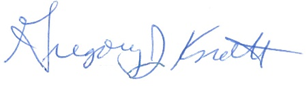 								Gregory J. Knott											Secretary of the Board of Trusteesc:   Members of the Board of Trustees       President Killeen       Mr. McKeever       University Officers       Members of the PressMeeting of the Audit, Budget, Finance, and Facilities Committeeof the Board of Trustees of the University of IllinoisRoom 2850, University Hall, 601 South Morgan Street, Chicago, IllinoisVIDEOCONFERENCE LOCATIONSGraduate Boardroom, I Hotel, 1901 South First Street, Champaign, IllinoisRoom 4E, Public Affairs Center, One University Plaza, Springfield, IllinoisThe Audit, Budget, Finance, and Facilities Committee Meeting will be webcast live at the following address:http://www.uis.edu/technology/uislive.htmlPlease be advised that the times for various parts of the meeting are estimates and that the order of business may be adjusted as the meeting progresses.Monday, March 7, 20223:00 p.m.    Meeting of the Committee ConvenesRoll CallOpening Remarks by the Chair of the Committee Action Item- Approval of Minutes of Meeting of January 19, 20223:05 p.m.	Presentations and Board Items  Resolution Supporting Request for Cook County Community Development Block Grant to Fund Law School Clinic, Chicago (Dr. Paul Ellinger, Interim Vice President, Chief Financial Officer and Comptroller)Delegate Authority to Interim Comptroller to Approve Lease of Medical Office Space on Behalf of Mile Square Health Center at 4634 South Bishop Street, Chicago, Illinois (Interim Vice President Ellinger and Dr. Robert Barish, Vice Chancellor for Health Affairs, Chicago)Capital and Real Estate Items (Interim Vice President Ellinger and Mr. Bruce Walden, Senior Director of Real Estate Planning and Services)Annex Land Near University of Illinois Research Park into the City of Champaign, IllinoisPurchase Recommendations (Interim Vice President Ellinger)Summary of Internal Audit Activity Through Second Quarter Ended December 31, 2021 (Ms. Julie Zemaitis, Executive Director of University Audits)4:25 p.m.	Old BusinessNew BusinessNext Meeting:  Monday, May 9, 2022, 3:00 p.m., Room 2850, University Hall, 601 South Morgan Street, Chicago, with videoconference sites in Graduate Boardroom, I Hotel, 1901 South First Street, Champaign and Room 4E, Public Affairs Center, One University Plaza, Springfield4:30 p.m.	Meeting of the Committee Adjourns When Business is Complete	Denotes a PresentationDenotes a Board Item